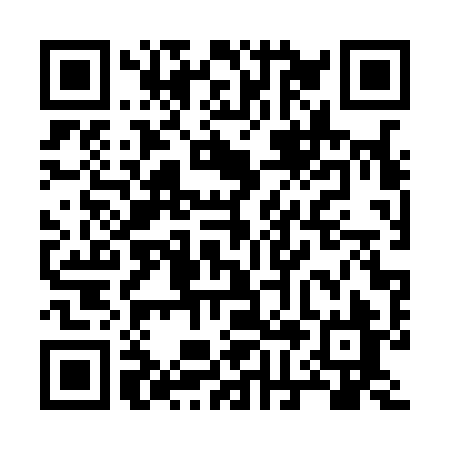 Prayer times for Lower Windsor, New Brunswick, CanadaMon 1 Jul 2024 - Wed 31 Jul 2024High Latitude Method: Angle Based RulePrayer Calculation Method: Islamic Society of North AmericaAsar Calculation Method: HanafiPrayer times provided by https://www.salahtimes.comDateDayFajrSunriseDhuhrAsrMaghribIsha1Mon3:395:421:346:589:2511:282Tue3:405:421:346:589:2511:273Wed3:415:431:346:589:2511:264Thu3:425:441:346:589:2511:265Fri3:435:441:346:589:2411:256Sat3:455:451:356:589:2411:247Sun3:465:461:356:589:2311:238Mon3:475:471:356:589:2311:229Tue3:495:481:356:579:2211:2110Wed3:505:481:356:579:2211:2011Thu3:525:491:356:579:2111:1812Fri3:535:501:356:579:2011:1713Sat3:555:511:366:569:2011:1614Sun3:565:521:366:569:1911:1415Mon3:585:531:366:569:1811:1316Tue3:595:541:366:559:1711:1117Wed4:015:551:366:559:1611:1018Thu4:035:561:366:549:1611:0819Fri4:045:571:366:549:1511:0720Sat4:065:581:366:539:1411:0521Sun4:085:591:366:539:1311:0322Mon4:106:001:366:529:1211:0223Tue4:126:011:366:529:1111:0024Wed4:136:021:366:519:0910:5825Thu4:156:041:366:509:0810:5626Fri4:176:051:366:509:0710:5527Sat4:196:061:366:499:0610:5328Sun4:216:071:366:489:0510:5129Mon4:226:081:366:479:0410:4930Tue4:246:091:366:479:0210:4731Wed4:266:111:366:469:0110:45